Мастер-класс для педагогов «Составление синквейнов как средстворазвития связной речи детей старшего дошкольного возраста»Цель: познакомить педагогов ДОУ с инновационным методом развития речи – «Синквейн», а также со способами их составления; показать, как можно использовать полученные знания в педагогической деятельности. План проведения мастер-классаТеоретическая часть Знакомство с понятием «синквейн»Актуальность и рациональностьприменения синквейнаПравила построениясинквейнаПрактическая частьФормированиесинквейна педагогамиЗаключениеТеоретическая часть1.Значение синквейнаСинкве́йн - короткий стих, строящийся в определнной последовательности, состоящий из 5 строк. Его придумали в Соединенных штатах Америки, по потом стих быстро распространился по Европе.  Педагоги России начали использовать его с 1993г. При составлении синквейна происходит краткое подведение итогов изученного.2. Актуальность использования синквейнаПомогает развить речь, память и мышление Влияет на становление критического мышления Помогает в развитии мыслительной ассоциации Развивает умение формулировать ключевую фразу Способствует подготовке к краткому пересказуПомогает обогатить словарный запас Можно использовать в качестве игрового приема  Помогает педагогу понять, насколько хорошо ребенок усвоил тему занятия Составление синквейнов детьми - это хороший способ контроля. Если ребенок не понял темы, плохо развирается в ней, то и синквейн составить у него не получится.3.Составные части синквейнаВ сиквейне пять строк, каждая имеет свою структуру. Сочиняя его, нужно учитывать порядок частей речи. 1 строка – существительное (главная тема, идея).2 строка – два прилагательных (описание главной мысли).3 строка – три глагола (действия).4 строка – фраза, помогающая раскрыть отношение к теме.5 строка – существительное (итог, связанный в ассоциациях с первым существительным).Пример обозначения синквейна для дошкольниковДля детей можно придумать условные обозначения, чтобы им легче было запомнить последовательность составления строк 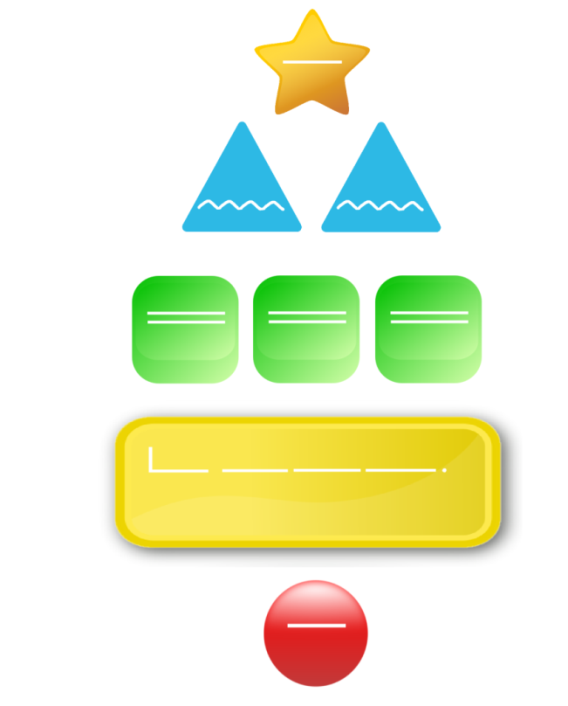 Примеры синвейнов составленных детьмиОсеньЗолотая, красиваяУкрашает, дарит, очаровываетЧудесное время годаКрасавицаКуклаКрасивая, наряднаяУлыбается, говорит, танцуетЯ люблю играть с куклойИгрушкаСпособы работы с синквейномПредлагается сформированный синквейн, по которому детям нужно придумать рассказ. Обязательно включить слова синквейна.Педагог читает вслух рассказ, затем предлагает детям придумать синквейн.Задание, строящееся на анализе синквейна. Детям необходимо дополнить недостающую строку.Соревнование на составление синквейна, в котором детям предлагается назвать как можно больше слов.Рекомендации педагогам по составлению синквейнаЧтобы у детей получалось составлять синквейны, они должны быть хорошо знакомы с темой, новый, недавно начатый материал вызовет затруднения.Если дети затрудняются подобрать слово, используйте схемы, картинки, предметы, наводящие вопросыМожно предложить детям отгадать первую строчку синквейна, прочитав все остальные.Если некоторые дети в группе уже могут читать, им можно предложить выложить слова из букв.Практическая часть1.Составление педагогамисинквейновСоставление синквейнов с педагогами (по подгруппам)ТемыФГОСДОУНОДПосле ответов педагогов предлагается поменяться подгруппам карточками с темами. А в самом конце предложить всем одну общую темуСинквейнЗаключение  Составлять синквейны интересно всем - и детям, и взрослым. Это увлекательный, доступный и совсем не сложный метод. Благодаря ему каждый ребенок может показать свой талант и  почувствовать себя настоящим поэтом.Работа над созданием синквейна позволяет активизировать познавательную деятельность,  развивает образное мышление и способствует развитию речи.  Если систематически заниматься с детьми составление синквейнов, у них расширится словарный запас, дети научатся подбирать подходящие синонимы, строить предложения, выражать свои мысли, самовыражаться, научатся анализировать. Список литературыАкименко В.М. Развивающие технологии в логопедии. - Ростов н/Д; Изд.: Феникс, 2011.Терентьева Н. Синквейн по «Котловану». Литература. Журнал «Первое сентября», №4 (2006).Использование синквейн технологии в развитии речи старших дошкольников https://nsportal.ru/detskiy-sad/raznoe/2017/02/05/ispolzovanie-sinkveyn-tehnologii-v-razvitii-rechi-starshih